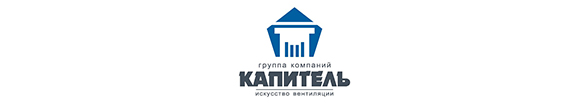 БЛАНК - ЗАКАЗА «УЗЕЛ ПРОХОДА»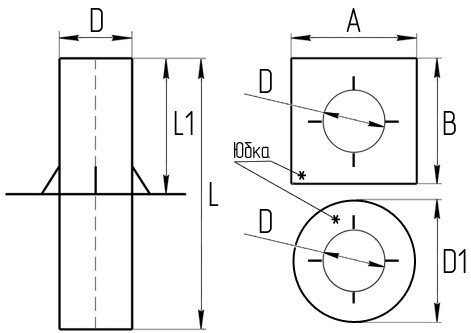 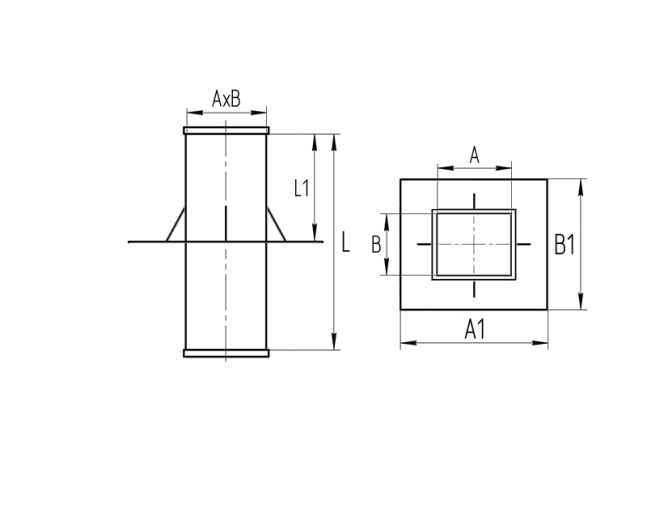 №А х В/DL (мм)D (мм)СоединениеКол-во (шт)Примечание